Перспективный план для средней группы.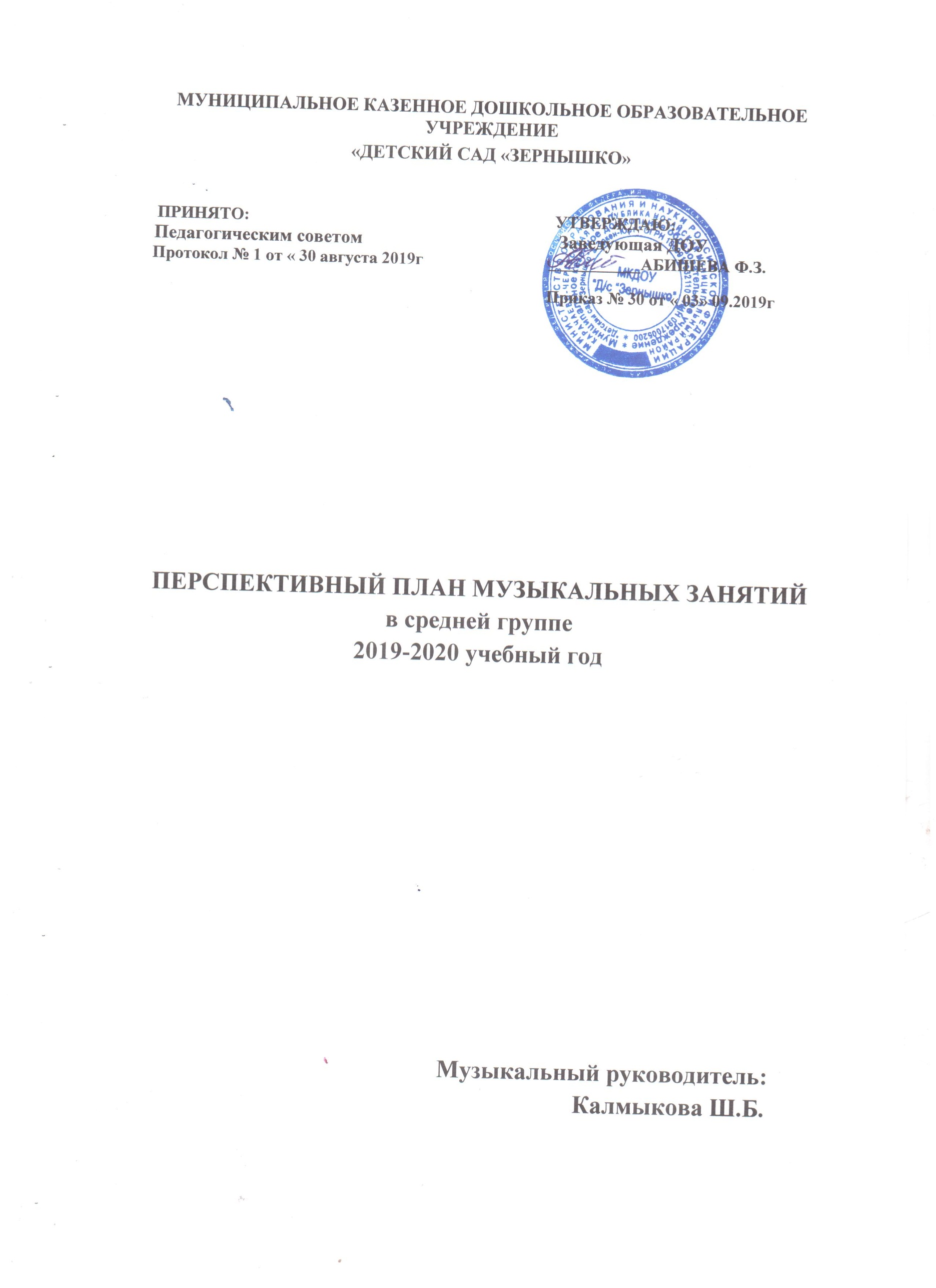 Сентябрь.Октябрь.Ноябрь.Декабрь.Январь.Февраль.Март.Апрель.Май.№Формы и виды музыкальной деятельности.Воспитательно- образовательные задачи.Репертуар.1Музыкально- ритмические движения.- реагировать на смену частей музыки, ориентироваться в пространстве;- учить детей естественно, непринуждённо, плавно выполнять движения руками, отмечая акцент;- выполнять движения под музыку и с небольшим ускорением;- ходить врассыпную в одном направлении, оттягивая носок, следить за осанкой.«Великаны и гномы» муз. Д.Лвова-Компанейца (прил.7)Упражнение «Попрыгунчики» «Экозес» муз. Ф.Шуберта (прил.8)«Марш» муз. Ф.Надененко (прил.1)Упражнение для рук поль.нар.м. (прил.2)2Танцевально- игровое творчество.- учить детей реагировать на смену частей музыки и соответственно ей менять движения;- повторение знакомой игры;- согласовывать движения с характером музыки;- создать радостное настроение, активизировать малоактивных детей.«Плетень» муз. В.Калинникова (прил.15)«Шел козёл по лесу» рус.нар.песня- игра (прил.13)«Приглашение» укр.нар.м. (прил.5)«Воротики» «Полянка» рус.нар.м. (прил. 6)3Инструменты.- научить слушать и слышать звуки инструментов.«Труба», «Тромбон», «Туба», «Губная гармошка»4Развитие чувство ритма.-  развитие чувства ритма у детей;- знакомство с попевкой, отхлопать ритм по показу хорошо слышащего ребёнка;- учить выкладывать ритмический рисунок и отхлопывать его«Весёлые ладошки» (прил. 3, 4, 5)«Тук- тук, молоток» (стр. 4)5Слушание.- знакомство с творчеством Чайковского-показать детям портрет композитора;- знакомство с песней, беседа о характере и содержании;- учить детей слушать музыку от начала и до конца, развивать детскую активность, творчество, фантазию, эмоциональность.«Голодная кошка и сытый кот» муз. В.Салманова (прил.11)«Марш деревянных солдатиков» муз. П.Чайковского (прил.3)6Пение.- внятно проговаривать слова, согласовывая движения с текстом;- формировать у детей эмоциональную отзывчивость;- повторное слушание песни, обратить внимание на характер исполнения отдельных куплетов, разучивание припева;- знакомство с песней, заинтересовать содержанием.«Урожай собирай» муз. А.Филиппенко (прил.10)«Жил был у бабушки серенький козлик» рус.нар.п. (прил.4)«Бай- качи, качи»  Русская народная прибаутка (прил. 12)№Формы и виды музыкальной деятельности.Воспитательно- образовательные задачи.Репертуар.1Музыкально- ритмические движения.- реагировать на изменение музыки;- учить детей согласовывать свои движения с действиями партнёров, формировать коммуникативные навыки;- ходить по кругу, разведя руки в стороны;- выполнять знакомые упражнения с желанием.«Марш» муз. В.Золотарёва (прил.14)«Прыжки» «Полли» анг.нар.м. (прил. 16)Танцевальное движение «Хороводный шаг» «Белолица- круглолица» рус.нар.п. (прил.9)Упражнение «Поскоки» муз. Т.Ломовой (прил. 21)2Танцевально- игровое творчество.- выполнять движения под пение по показу педагога;- быстро реагировать на смену частей музыки;- совершенствовать координацию движений рук;- выполнять упражнения по показу ребёнка-ведущего.«Пляска с притопами» «Гопак» укр.нар.м. (прил.19)«Ловишки» муз. Й.Гайдна (прил. 25) «Веселый танец». Еврейская народная мелодия. (прил. 27)3Инструменты.- знакомство с духовыми инструментами.«Флейта», «Кларнет», «Саксофон», «Волынка».4Развитие чувство ритма.- активизировать малоактивных детей, воспитывать доброжелательное отношение друг к другу;- отметить наиболее ритмичное выполнение движений, развивать внимание.«Кап- кап» (стр. 22)«Гусеница»5Слушание.- узнать песню по фрагменту мелодии;-  учить слышать окончание муз.фразы и реагировать на неё;«Полька» муз. П.Чайковского (прил. 17)«На слонах и в Индию» муз. А.Гедике (прил. 24)«Сладкая грёза» муз. П.Чайковского (прил.32)6Пение.- умение слушать педагога внимательно;- активизировать застенчивых детей.- слушание пьесы;- закрепление текса, исполнение песни в хороводе;- исполнение пляски, выполнение движений совместно с воспитателем;- учить реагировать на звуковой сигнал, создать радостную атмосферу.«Осенние распевки»«Падают листья» муз. М.Красева (прил. 18)«К нам гости пришли» Муз. АН.Александрова (прил. 26)«От носика до хвостика». Муз. М.Парцхаладзе (прил. 31)7Развлечение.- создать радостное настроение.«Золотая осень»«День матери»№Формы и виды музыкальной деятельности.Воспитательно- образовательные задачи.Репертуар.1Музыкально- ритмические движения.- создание тёплой, дружеской атмосферы, формирование коммуникативных навыков;- двигаться с музыкальным сопровождением и без него;- учить ориентироваться в пространстве;- отметить все движения, которые выполняли дети.«Марш» муз. М.Робера (прил. 28)«Всадники» муз. В.Витлина (прил. 29)Упражнение «Топотушки» рус.нар.м. (прил. 35)«Марш» муз. В.Золотарёва (прил.14)Упражнение «Прыжки» «Полли» анг.нар.м. (прил.16)2Танцевально- игровое творчество.- выразительно выполнять роль персонажей песни;- согласовывать движения с музыкой;- двигаться выразительно;- напомнить детям знакомые упражнения;- внятно проговаривать слова, развивать артикуляционный аппарат.«Отвернись- повернись» муз. кар.нар.м. (прил. 33)«Кот и мыши». Музыка Т.Ломовой (прил. 37)«Займи место» рус.нар.м. (прил. 34)«Догони меня!» любая веселая мелодия.3Инструменты.- знакомство с духовыми инструментами.«Свистулька», «Жалейка», «Рожок», «Аккордион».4Развитие чувство ритма.- отхлопать ритм, выполнять движения по показу педагога;- развивать воображение, связную речь, мышление.«Тик- тик- так» (стр. 41)«Кап- кап» (стр. 22)5Слушание.- отхлопать ритм, выполнять движения по показу педагога;- развивать воображение, связную речь, мышление.- прослушать знакомое произведение, обратить внимание на средства музыкальной выразительности.«Сладкая грёза» муз. П.Чайковского (прил. 32)«Мышки» муз. А.Жилина (прил.40)«Полька» муз. П.Чайковского (прил.17)«На слонах и в Индию» муз. А.Гедике (прил.24)6Пение.- учить детей узнавать песню по вступлению, внимательно слушать пение других детей, вовремя вступать и петь свою партию;- предложить спеть песню спокойно, протяжно;- формировать активность, развивать внимание;- пропеть встречающиеся в мелодии интервалы со словами. «К деткам ёлочка пришла» сл. Чарноцкой муз. А.Филиппенко«Снежная песенка» муз. Д.Львова-Компаненко (прил.42)«Музыкальные загадки»7Развлечения.- создать радостную атмосферу.«День матери»№Формы и виды музыкальной деятельности.Воспитательно- образовательные задачи.Репертуар.1Музыкально- ритмические движения.- двигаться через зал, активизировать малоактивных детей, добиваться ритмичного и лёгкого выполнения подскоков, стараться ходить синхронно в своей команде;- учить детей ходить меняя направление движения, выполнять с музыкальным сопровождением и без него.Игра «Здравствуйте» датс.нар.м. (прил. 38)Упражнение «Приставной шаг» нем.нар.м. (прил.41)«Ветерок и ветер». «Лендлер» муз.Л.Бетховена (прил. 49)«Побегаем, попрыгаем» муз. С.Соснина (прил.43)2Танцевально- игровое творчество.- выполнять знакомые упражнения по желанию детей;- развивать коммуникативные качества;- быстро и чётко реагировать на смену звучания музыки;- развивать внимание, наблюдательность, умение ориентироваться в пространстве, следить за осанкой;- обратить внимание на характер выполнения движений.«Потанцуй со мной» анг.нар.п. (прил.47)«Отвернись-повернись» кар.нар.м. (прил. 33) «Новогодний хоровод»«Танец со снежинками»3Инструменты.- знакомство со струнными инструментами.«Гитара», «Гусли», «Балалайка».4Развитие чувство ритма.- вспомнить попевку, пропеть и прохлопать ритм.«Колокольчик»«Живые картинки»5Слушание.- повторное слушание песни, активизировать детей на подпевание повторяющихся слов.;- прослушать музыкальное произведение, рассматривание иллюстраций.«Болезнь куклы» муз. П.Чайковского (прил. 46)«Клоуны» муз. Д.Кабалвского (прил. 51)6Пение.- создать радостное настроение;- учить детей действовать по сигналу;- пение песни, беседа по содержанию, расширять словарь детей;- активизировать малоактивных детей.«Наша ёлка» муз. А.Островского (прил. 44)«Дед Мороз» муз.В.Витлина (прил. 45)«Новогодняя»«Здравствуй Дедушка Мороз»7Развлечения.- создать празднично – сказочное  настроение.Новогодний праздник на основе знакомого материала.№Формы и виды музыкальной деятельности.Воспитательно- образовательные задачи.Репертуар.1Музыкально- ритмические движения.- учить маршировать энергично, чётко координировать работу рук;- реагировать на смену звучания музыки, развивать умение ориентироваться в пространстве;- развивать внимание детей, согласовывать движения с музыкой;- изменять движения с музыкой, двигаться слаженно.«Марш»муз. И.Кишко(прил. 53)«Шаг и поскок» муз. Т.Ломовой (прил. 58)«Марш» муз. Н.Богословского (прил. 61)2Танцевально- игровое творчество.- разучивание хоровода по показу педагога;- учить согласовывать движения с партнёром, формировать правильную осанку;- учить выполнять движения под музыку, продолжать учить ориентироваться в пространстве, быстро реагировать на сигнал;- учить детей ориентироваться в пространстве.;- отметить правильное выполнение движений отдельными детьми.«Парная пляска» чеш.нар.м. (прил. 57)«Кот и мыши» муз. Т.Ломовой (прил. 37)«Ловишки». Муз. Й.Гайдна (прил. 13)3Инструменты.- знакомство с инструментами.«Арфа», «Рояль», «Скрипка».4Развитие чувство ритма.- прохлопать попевку, пропеть и проиграть её.«Сел комарик под кусток».5Слушание.развивать память, речь, учить отвечать, находя образные слова и выражения, развивать связную речь.«Новая кукла» муз. П.Чайковский (прил. 56)«Страшилище» муз. В.Витлина (прил. 62)6Пение.- учить детей правильно брать дыхание и медленно выдыхать;- учить петь без напряжения, легко, естественно; - учить петь согласованно, правильно артикулируя звуки, чисто интонировать мелодию, петь в оживлённом темпе, петь хором, подгруппами и сольно.«Песенка друзей». Муз. В.Герчик (прил. 60)«Зимняя песенка». Муз. В.Витлина (прил. 55)«Снежная песенка» Муз. Д.Львова-Компанейца (прил. 42)№Формы и виды музыкальной деятельности.Воспитательно- образовательные задачи.Репертуар.1Музыкально- ритмические движения.- предложить отдельным детям поприветствовать детей хитро, ласково, весело, грозно-активизировать малоактивных детей- учить ориентироваться в пространстве;- выполнение упражнения по подгруппам под свою музыку;- повторить знакомые упражнения по желанию детей;- развивать интерес к необычным формам исполнения.«Марш» муз. Н.Богословского (прил.61)«Побегаем» муз.К.Вебера (прил. 67)«Шаг и поскок» муз.Т.Ломовой (прил.58)«Кто лучше скачет?» муз. Т.Ломовой2Танцевально- игровое творчество.- учить выразительно двигаться в соответствии с характером музыки;- согласовывать движения с музыкой, выполнять их энергично, выразительно;- создать радостное настроение, эмоциональный подъём;- выполнять движения ритмично, согласованно с текстом.«Озорная полька» муз. Н.Вересокиной (прил. 66)«Будь внимательным!» датская нар. мел. (прил. 38)«Догони меня!» любая веселая мелодия.3Инструменты.- знакомство с инструментами.«Виолончель», «Ципра», «Лира».4Развитие чувство ритма.Продолжать учить хлопать ритмично,«По деревьям скок- скок» (прил. 90)5Слушание.Развивать внимание, выдержку.Развивать внимание, желание вслушиваться в музыку«Детская полька» муз. А.Жилинского (прил. 70)«Утренняя молитва» муз. П.Чайковского (прил.65)6Пение.- развивать творческое воображение, фантазию, речь, инсценирование песни;- исполнение знакомых песен-пение с муз.сопровождением и без него в подвижном темпе, пение цепочкой;- узнать песню по вступлению, развивать музыкальную память, работать над артикуляцией;- петь в умеренном темпе, слаженно.«Песенка про друзей». Муз. В.Герчик (прил. 60)«Про козлика». Муз. Г.Струые (прил.68)«Зимняя песенка». Муз. В.Витлина (прил. 55)«Кончается зима». Муз. Т.Попатенко (прил. 72)7Развлечения.- создать радостное настроение у детей.«23 Февраля»№Формы и виды музыкальной деятельности.Воспитательно- образовательные задачи.Репертуар.1Музыкально- ритмические движения.- выполнять движения в начале без муз.сопровождения, а затем с ним;- выполнять движения вместе с воспитателем;-согласовывать движения с музыкой, развивать быстроту реакции, сдержанность;- развивать плавность и ритмическую чёткость движений.«Пружинящий шаг и бег» муз. Е.Тиличеевой (прил 71)«Передача платочка» муз. Т.Ломовой (прил. 75)«Отойди- подойди»  чешс.нар.м. (прил. 78)Упражнение для рук швед.нар.м. (прил.80)2Танцевально- игровое творчество.- учить менять движения в зависимости от изменения характера музыки, ориентироваться в пространстве;- отметить самостоятельное выполнение танцевальных движений;- следить за осанкой, двигаться ритмично;- выполнять движения под музыку.«Парный танец»«Хороводный»«Танец для мам»«Сапожник» польс.нар.п. (прил. 84)3Инструменты.- знакомство с ударными инструментами.«Трещётка», «Тарелки», «Подвески».4Развитие чувство ритма.- выложить ритмический рисунок, прохлопать и проиграть его на муз.инструментах;- проговаривать стихотворение как великан, как гномик, как тигр;«Жочок» (пстр. 105)«Жуки»5Слушание.- учить высказываться об услышанном, расширять словарный запас;- продолжать учить различать двухчастную форму;«Баба- Яга» муз. П.Чайковского (прил. 76)«Вальс» муз. С.Макапара (прил.82)«Детская полька» муз. А.Жилинского (прил. 70)6Пение.- воспитывать доброе, заботливое отношение к старшим родственникам, желание сделать им приятное;- начинать пение одновременно, петь лёгким звуком, эмоционально;- знакомство с песенкой, прохлопать ритм вместе с педагогом;- закрепить понятие о вальсе, расширять и обогащать словарный запас;- продолжать разучивание песни;- учить петь активно, эмоционально.«О маме»«Для мам»«Про козлика» муз.Г.Струве (прил. 68)«Динь- динь» нем.нар.м. (прил.83)«От носика до хвостика» муз. М.Парцхаладзе (прил. 31)7Развлечения.- воспитывать уважение к женщинам(маме, бабушке, тёте, сестре), друг к другу; создать радостную и непринуждённую атмосферу.«8 Марта»№Формы и виды музыкальной деятельности.Воспитательно- образовательные задачи.Репертуар.1Музыкально- ритмические движения.- учимся здороваться жестами-выполнять движения по показу педагог;- развивать воображение, реагировать на смену частей музыки, бегать легко;- учить двигаться по залу цепочкой в разных направлениях;- выполнять движения с воспитателем.«После дождя» венг.нар.м. (прил. 86)«Три притопа» муз. Ан.Александрова (прил. 92)«Зеркало» «Ой, хмель мой , хмель» рус.нар.м. (прил. 87)Упражнение «Галоп». «Смелый наездник» муз. Р.Шумана (прил. 93)2Танцевально- игровое творчество.- развивать умение ориентироваться в пространстве, выполнять небольшие шаги, двигаться с музыкой,- выполнять движения с цветными лентами, поочерёдное выполнение движений-вначале педагог, затем дети;- продолжать учить детей водить хоровод, выполнять несложные плясовые движения, ходить топающим шагом.;- продолжать учить ориентироваться в пространстве.«Ну и до свидания» «Полька» муз. И.Штрауса (прил. 91)Хоровод «Светит месяц» рус.нар.м (прил. 85)«Найди себе пару» латв.нар. м. (прил. 79)«Игра с бубном». Муз. М.Красева (прил. 104)3Инструменты.- повторить знакомые ударные инструменты,-знакомство с ударными инструментами «Барабан», «Бубны» «Народные инструменты».4Развитие чувство ритма.- работа с ритмическими карточками-развивать звуковысотный слух;- предложить высказываться об услышанном, выразить своё впечатление в рисунках.«Сел комарик под кусток» (прил. 74)«Лиса» (стр. 121)«Жуки»5Слушание.- учить дослушивать знакомые произведения до конца;- формировать умение внимательно слушать музыку, эмоционально на неё реагировать;- развивать связную речь, образное мышление;- учить слышать начало и окончание музыки.«Игра в лошадки» муз. П.Чайковского (прил. 89)«Две гусеницы разговаривают»  муз. Д.Жученко (прил. 94)«Вальс» муз. С.Майкапара (прил. 82)6Пение.- вспомнить знакомые песни о весне, о маме-чётко и внятно проговаривать слова, выполнять движения под музыку;- разучивание игры, согласовывать движения с текстом песни;- развивать мелодический слух, музыкальную память, исполнять песню выразительно, эмоционально, в подвижном темпе;- чётко выдерживать ритмический рисунок при пении, петь напевно, выразительно.«Скворушка» муз. Ю.Слонова (прил. 90)«Вовин барабан» . муз. В.Герчик (прил. 95)«Динь-динь» нем.нар.м. (прил. 83)(повторить)«От носика до хвостика» муз. М.Парцхаладзе (прил. 31)№Формы и виды музыкальной деятельности.Вспитательно- образовательные задачи.Репертуар.1Музыкально- ритмические движения.- отметить правильное выполнение движений отдельными детьми;- развивать умение ориентироваться в пространстве, легко бегать с предметами;- знакомство с упражнением, выполнять движения по показу педагога;- выполнять движения ритмично, выразительно;- начинать и заканчивать движения с музыкой. - учить детей ориентироваться в пространстве.«Марш»«Спортивный марш» муз. В.Золотарёва (прил.100)Упражнение «Ходьба и поскоки» «Мальчики и девочки» анг.нар.м. (прил. 105)Упражнение с обручем лит.нар.м. (прил. 96)2Танцевально- игровое творчество.- учить использовать знакомые танцевальные движения, придумывать свои, согласовывая их с характером музыки;- развивать умение выполнять движение по показу педагога;- продолжаем знакомить детей  с хороводом.- умение выполнять движения под пение педагога, повторяя движения за ним.«Игра с бубном» муз. М.Красева (прил. 104)«Земелюшка- чернозем» рус.нар.п. (прил. 103)«Весёлые дети» лит.нар.м. (прил. 101)«Кот и мыши» муз. Т.Ломовой (прил. 37)3Инструменты.КостаньетыПовторить все музыкальные инструменты.4Развитие чувство ритма.- прохлопать ритмический рисунок, выполнять движения без муз.сопровождения;- развивать ритмичность в отхлопывании ритмического рисунка.«Маленькая Юлька» 5Слушание.- воспитывать у детей культуру слушания;- обратить внимание детей на чёткий аккомпанемент;- развивать речь детей, их воображение;- учить детей различать характер муз.произведения, узнавать в музыке героев (мышь и кота).«Вальс» муз. П.Чайковского (прил. 99)«Утки идут на речку» муз. Д.Львова-Компанейца (прил.102)«Неаполитанская песенка» муз.П.Чайковского (прил. 110)6Пение.- продолжать учить петь без напряжения, естественным голосом;- знакомство с песенкой, отхлопать ритмический рисунок, проговорить ритмический рисунок, озвучить его с помощью звучащих жестов;- петь песни используя различные приёмы исполнения;- развитие речи и воображения детей;- продолжать знакомство с произведениями из детского альбома, различать части музыки, определять характер.«Я умею рисовать» муз. Чайковского (прил. 98) «Песенка друзей». Муз. В.Герчик (прил. 60)«Весёлые путешественники» муз. М.Старокадомского (прил. 111) «Вышли дети в сад зелёный». Полская нар. П. (прил. 106)